                                               Obec Horní Olešnice, Horní Olešnice čp. 2, 543 71 Hostinné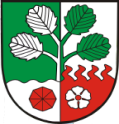 VOLBY DO ZASTUPITELSTVA OBCE HORNÍ OLEŠNICEkonané ve dnech 05. a 06. října 2018Souhrnné výsledky hlasování za Obec Horní Olešnice (okrsky č. 1 a 2)Počet okrsků:                                                                                                                                               2Počet osob, zapsaných do výpisu ze stálého a zvl. seznamu voličů celkem                                 262Počet voličů, kterým byly vydány úřední obálky						      181Počet odevzdaných úředních obálek							      181Volební účast v %		                					              69,08 %Počet platných hlasů ve volebním okrsku celkem				                 1 198Vyvěšeno na úřední desce vč. elektronické, umožňující dálkový přístup dne: 08.10.2018Bude sejmuto z úřední desky dne: 24.10.2018Rozpis výsledků hlasování za Obec Horní OlešniceRozpis výsledků hlasování za Obec Horní OlešniceRozpis výsledků hlasování za Obec Horní OlešniceRozpis výsledků hlasování za Obec Horní OlešniceVolební strana, kandidátiVolební strana, kandidátiPlatné hlasyPlatné hlasyčíslonázevcelkemv %1.Lepší život v Horní Olešnici-Ždírnici44637,221.Roman Toman932.Petr Řehoř1233.Jiří Mikulka st.704.Tomáš Vaněk375.Jiří Mikulka ml.556.Lukáš Zilvar337.Jana Zilvarová352. Horní Hora13211,011.Lenka Drinková32.Jiří Urban423.Tomáš Drinka134.Josef Cerman385.Stanislav Zajíček206.Kateřina Vlačihová87.Marcela Mikulková83. Je za námi něco vidět36830,711.Marcela Linková672.Martin Krafek553.Lenka Gažiková494.Marek Donát465.Pavlína Bořková426.Petr Žejdlík377.Aleš Sucharda658.František Zajíček39.Josef Krafek44. Společně a za všechny Horní Olešnice - Ždírnice25221,031.Jaroslav Fingr552.Petr Klázar613.Miroslav Řehoř304.Luboš Nedomlel245.Monika Řehořová526.Denisa Drinková117.Jan Čapek19